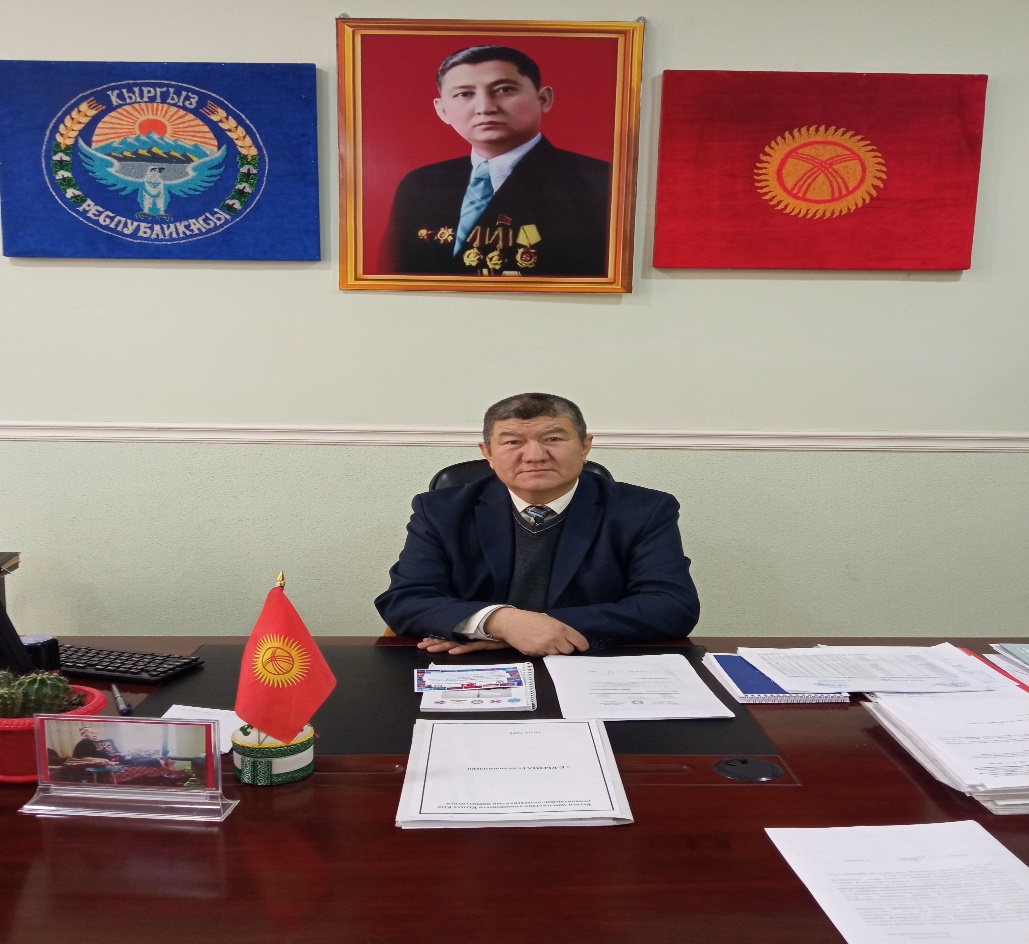  Бердиев Асан Токсонович    Туулган жылы, жери: 17.11.1968ж., Ош обл., Баткен району, Суу- Башы а.ө., Апкан айылы;Улуту: кыргыз;Электрондук почтанын дареги:  asan_1768@mail.ru.Илимий даражасы, наамы: Тарых илимдеринин кандидаты, доценттин м.а.Билими:ЖогоркуАдистиги:Тарых мугалими жана социалдык, гуманитардык, саясий окуулардын окутуучусуБайланыштар:  0772611063 Бердиев Асан Токсоновичтин эмгек ишмердиги  Бердиев Асан Токсоновичтин жетишкендиктери, сыйлыктары№Кайда иштеген орду, шаар ЖОЖКызматыБуйруктарыЖылдары1МНР,Улан-БаторСолдат.С.А1986-19882Ош педагогикалык окуу жайыСтудент.1985-19903Ош мамлекеттик университети, тарых жана укук таануу факультетиСтудент.1990-19954Жалал-Абад коммерциялык институту, гуманитардык илимдер кафедрасыОкутуучуПр№38.18.07.95.1995-19955ОшМУнун Кызыл-Кыя филиалыОкуу бөлүмүнүн инспекторуПр№17.15.07.98.1998-ж. июль-сентябрь6ОшМУнун Кызыл-Кыя филиалы, коомдук илимдер кафедрасы   Ага окутуучуПр№1-1.01.09.98.сентябрь7ОшМУнун Кызыл-Кыя филиалы, коомдук илимдер кафедрасы   Убактылуу кафедра башчыПр№13/1.15.10.98.1998-19998ОшМУнун Кызыл-Кыя филиалы, коомдук илимдер кафедрасы   Кафедра башчыПр№83/123.09.99.1999-20009Гуманитардык факультеттин жалпы тарых кафедрасыАга окутуучуПр№26.01.20012001-200510Гуманитардык факультеттин Кыргызстан тарыхы кафедрасыАга окутуучу, кафедра башчыПр№10.10.20052005-200811Кыргызстан жана дүйнөнүн тарыхы кафедрасына Ага окутуучуПр№22.09.20082008-200912Социалдык иштер жана коомдук илимдер кафедрасыКафедра башчыПр№23.09.20082008-201113БатМУ КГПИ Окуу бөлүмүнүн башчысыПр№76/101.07.20112011-201514БатМУ КГПИ гуманитардык факультетинин кыргыз тили жана тарых кафедрасыКафедра башчысы, ага окутуучуПр№34/123.03.15.2015-201615БатМУ СПИ социалдык-экономикалык билим берүү кафедрасыКафедра башчы01.02.16.2016-ж. Февраль-октябрь16БатМУ СПИ педагогика факультетинин педагогика жана дене  тарбия кафедрасына конкурстук неизде шайланган.Кафедра башчы26.10.16.2016-201717БатМУ СПИнин гуманитардык факультетинин деканыДекан, Кыргыз тили жана тарых кафедранын доценти26.01.17.2017-1918БатМУ КПИнин Кесиптик орто билим берүү бөлүмүнүн башчысыБөлүм башчы, Кыргыз тили жана тарых кафедранын доценти2019-ж. 24.01.2019-202119БатМУ КГПИнин окуу жана мамлекеттик тил боюнча директордун орун басарыКыргыз тили жана тарых кафедрасынын доценти2021-ж.1-сентябрь2021-ж.20БатМУ КГПИнин директору Директор2022-жыл 27-октябрь№Сыйлыктын аталышы,  себеби, эмне үчүн   Мөөнөтү,  качанБуйругу1КГПИнин 15-жылдык юбилейдик медалы05.1213.Пр№17/1812БатМУнун Ардак громатасы26.05.15Пр№127323-февраль мекенди коргоочулар күнүнө карата БатМУнун Ардак громатасы19.02.11.Пр№12/04БатМУнун Олимпиадасында студенти 1-орунду алгандыгы үчүн БатМУнун Ардак громатасы10.04.13.Пр№3505Жаны муун сынагында студенти 1-орунду ээлегендиги үчүн БатМУнун Ардак громатасы10.04.13.Пр№4156Студенти 5-аймактык олимпиадада 1-орунду ээлегендиги үчүн БатМУнун Ардак громатасы09.04.16Пр№3327Эл аралык мугалимдер күнүнө карата Кызыл-Кыя шаардык кенештин Ардак громатасы04.10.16.Пр№01-16/3378Илим күнүнө карата БатМУнун Ардак громатасы02.11.16.Пр№03-20/1859Кадамжай райондук мамлекеттик админстрациясынын башчысы, акиминин «Ыраазычылык каты»21.05.16.10Мугалимдердин кесиптик майрамына карата Баткен областынын ыйгарым укуктуу өкүлүнүн Ардак громатасы03.10.17.Пр№13-8/34011Эл агартуунун мыктысы төш белгиси22.09.14.№30/0412Түштүк философтор коомунан алкыш26.04.19.13БатМУнун Олимпиадасында студенти 1-орунду алгандыгы үчүн БатМУнун Ардак громатасы13.04.19.14Аймактык олимпиадада студенти 2 орунду алгандыгы үчүн БатМУнун Ардак громатасы17.04.19.15Кадамжай районунун 80 жылдык юбилейдик медалы.2019-жыл16КГПИнин 20-жылдык юбилейдик медалы2018-жыл